The main page of the PIMS on-line systemVessel information screenPermits renewal pagePermits renewal pagePermit holder pagePermit holder pageOfficer shareholder pageRequirements needed to issue permitssummary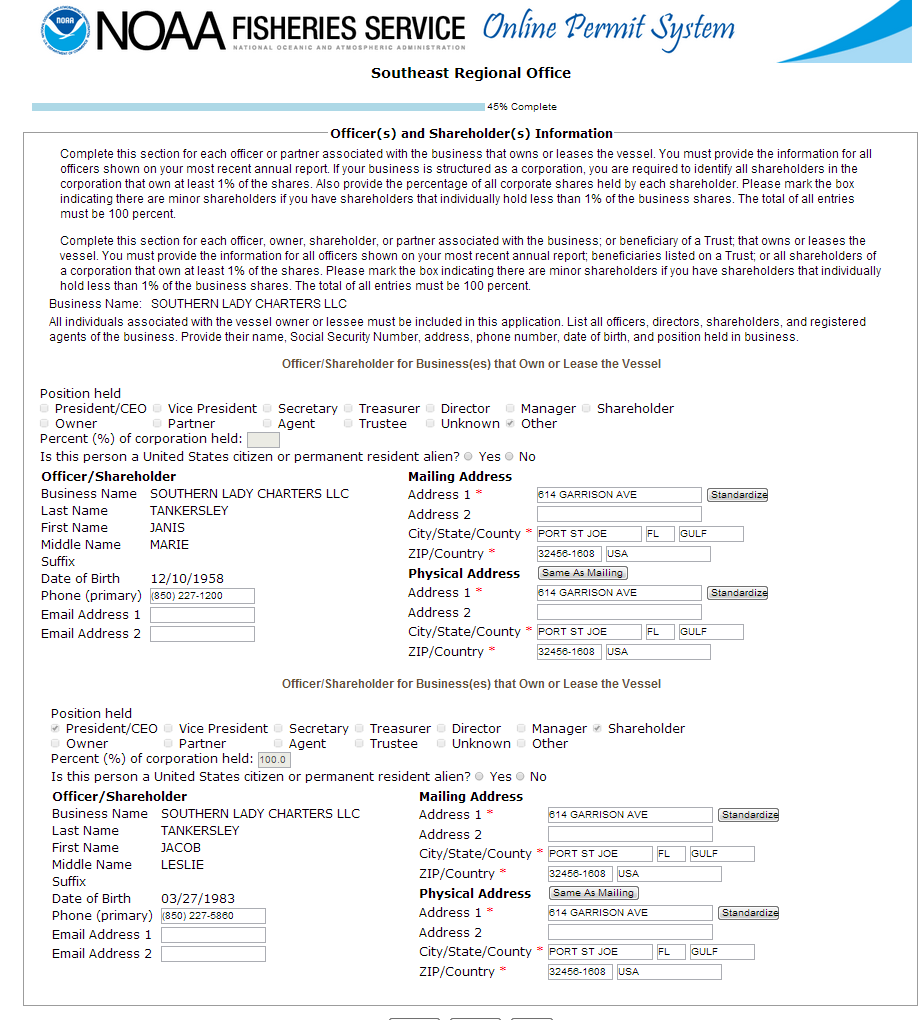 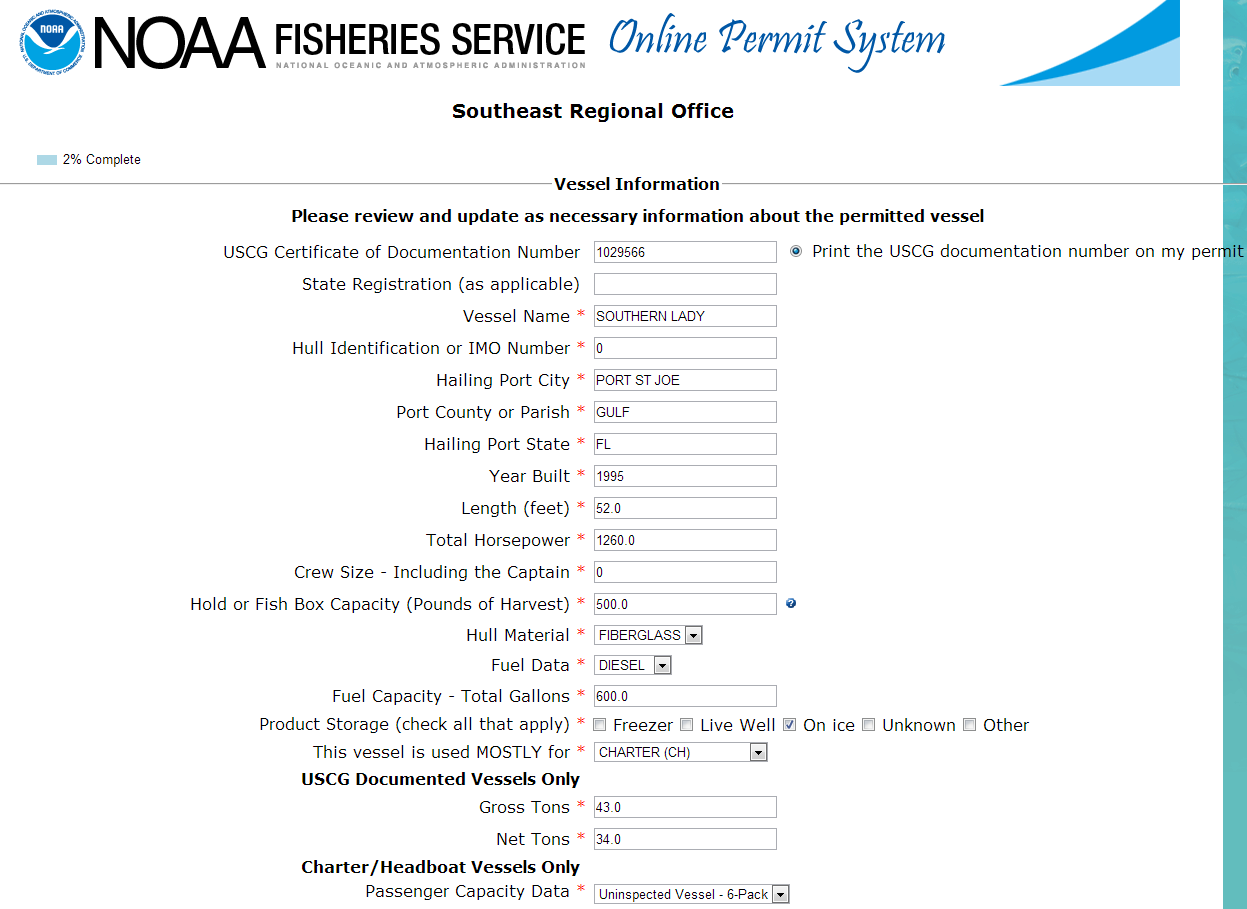 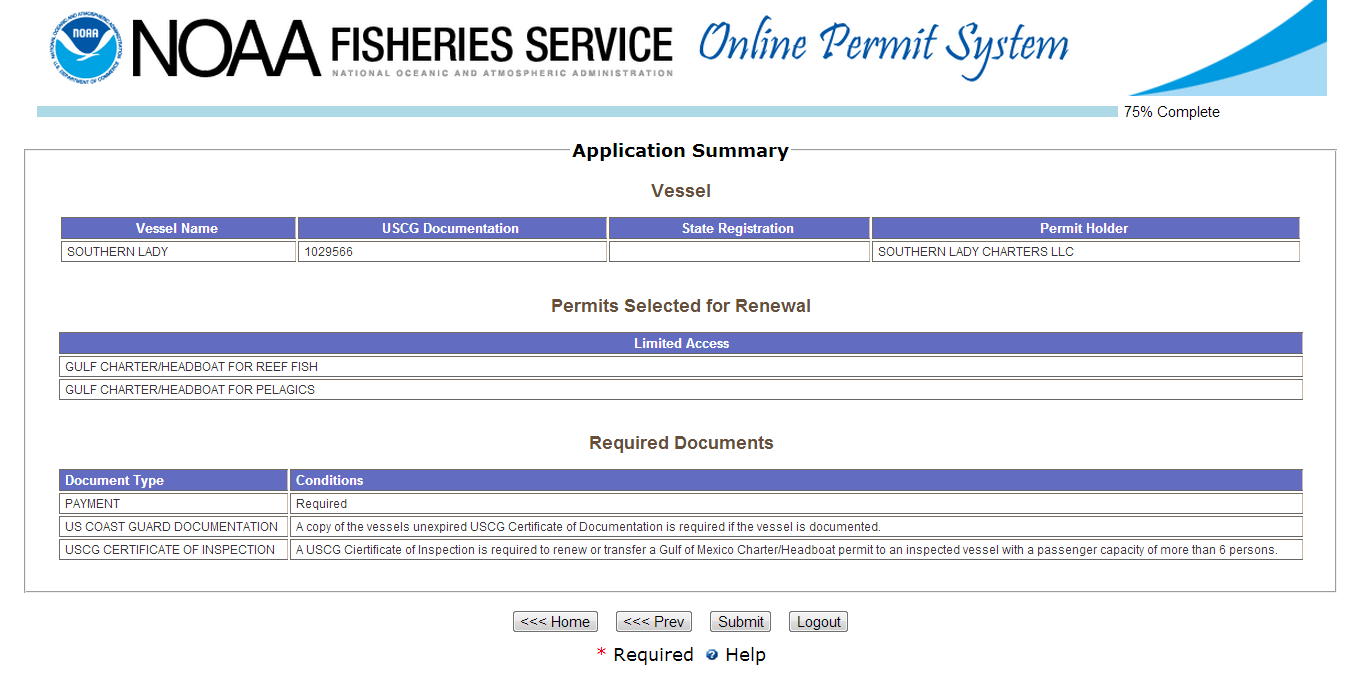 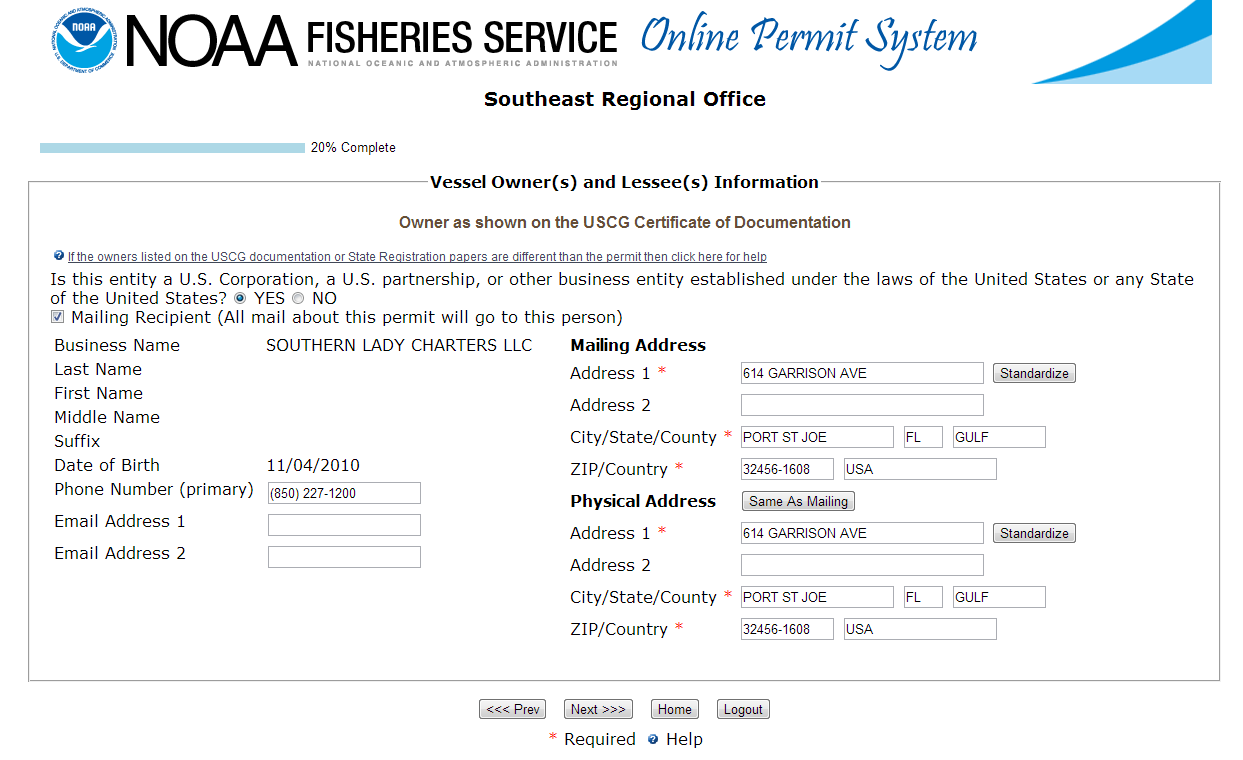 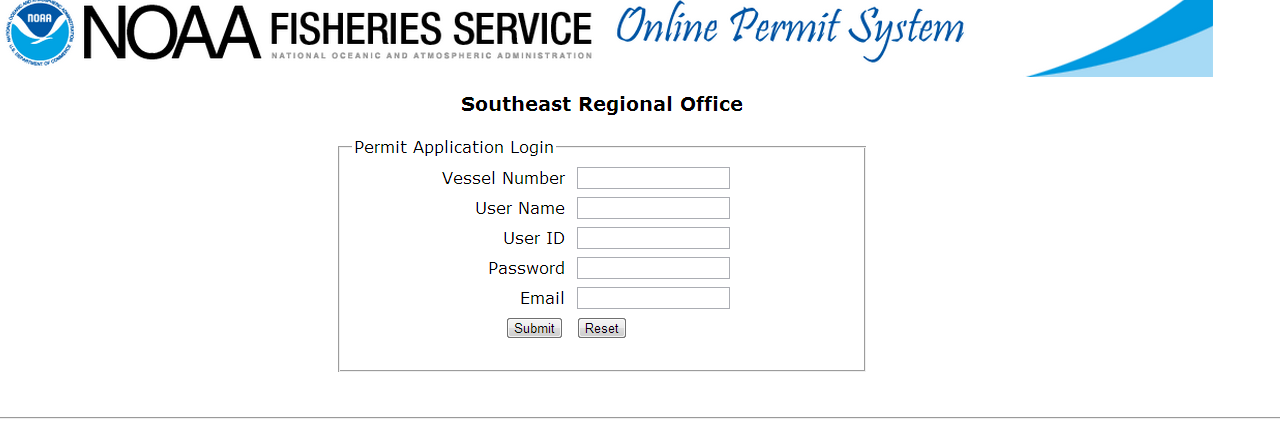 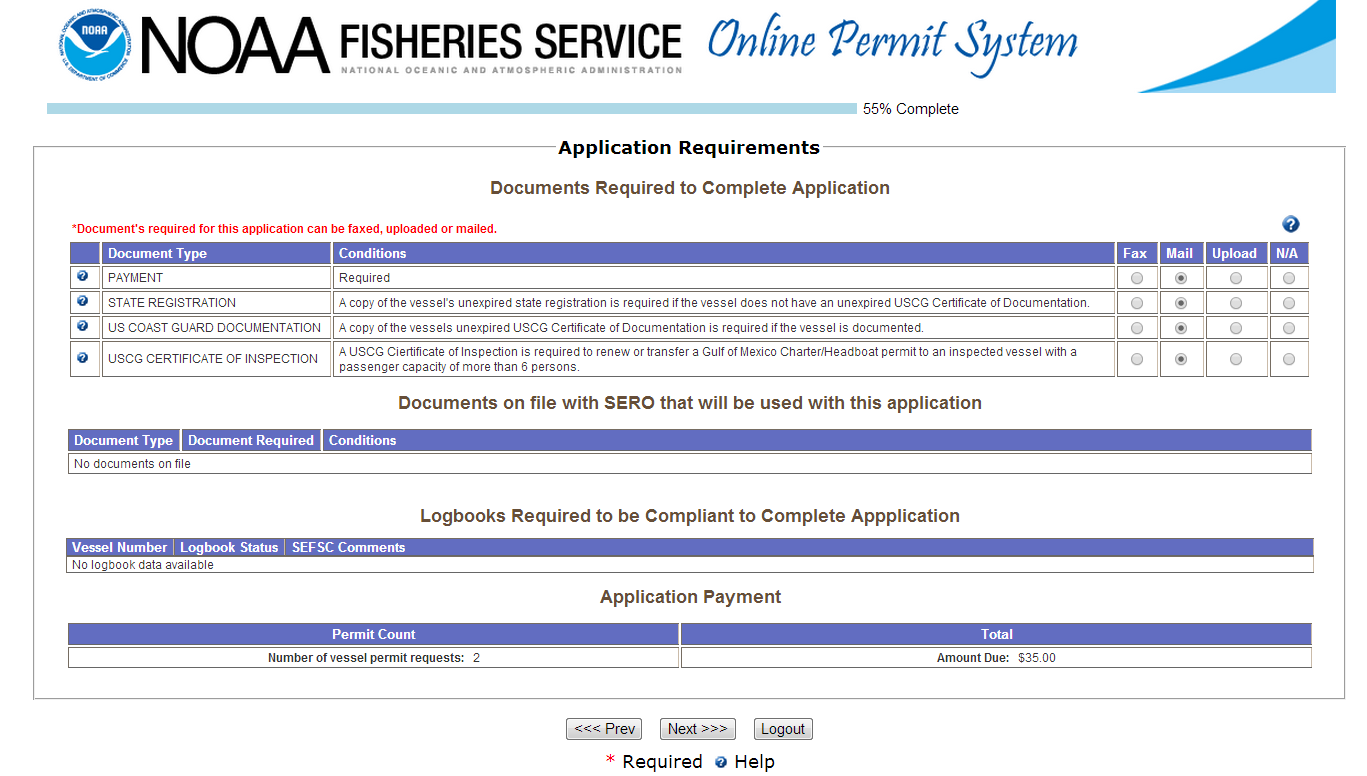 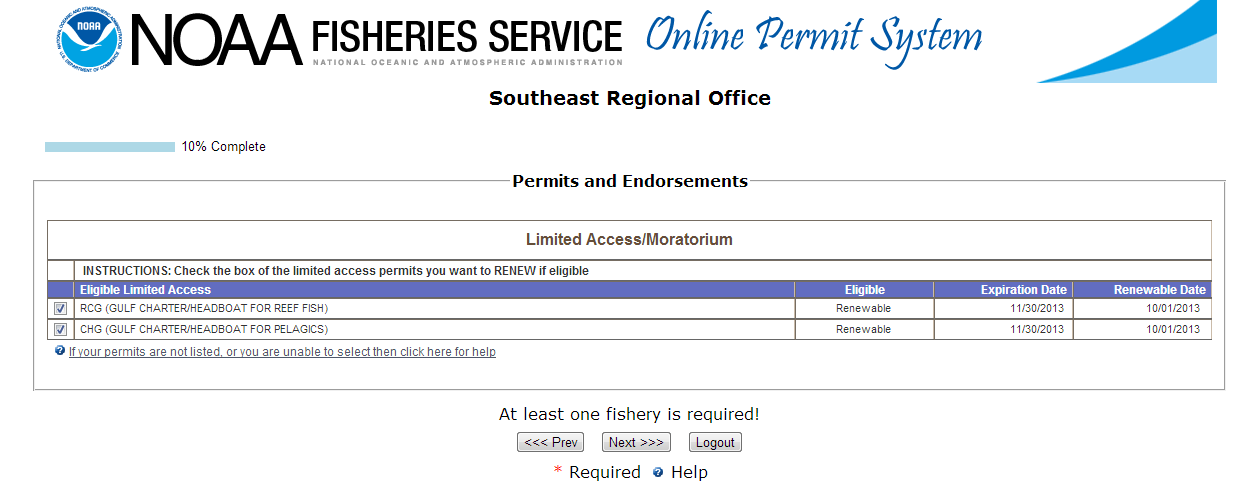 